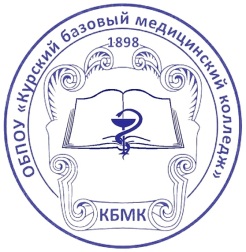 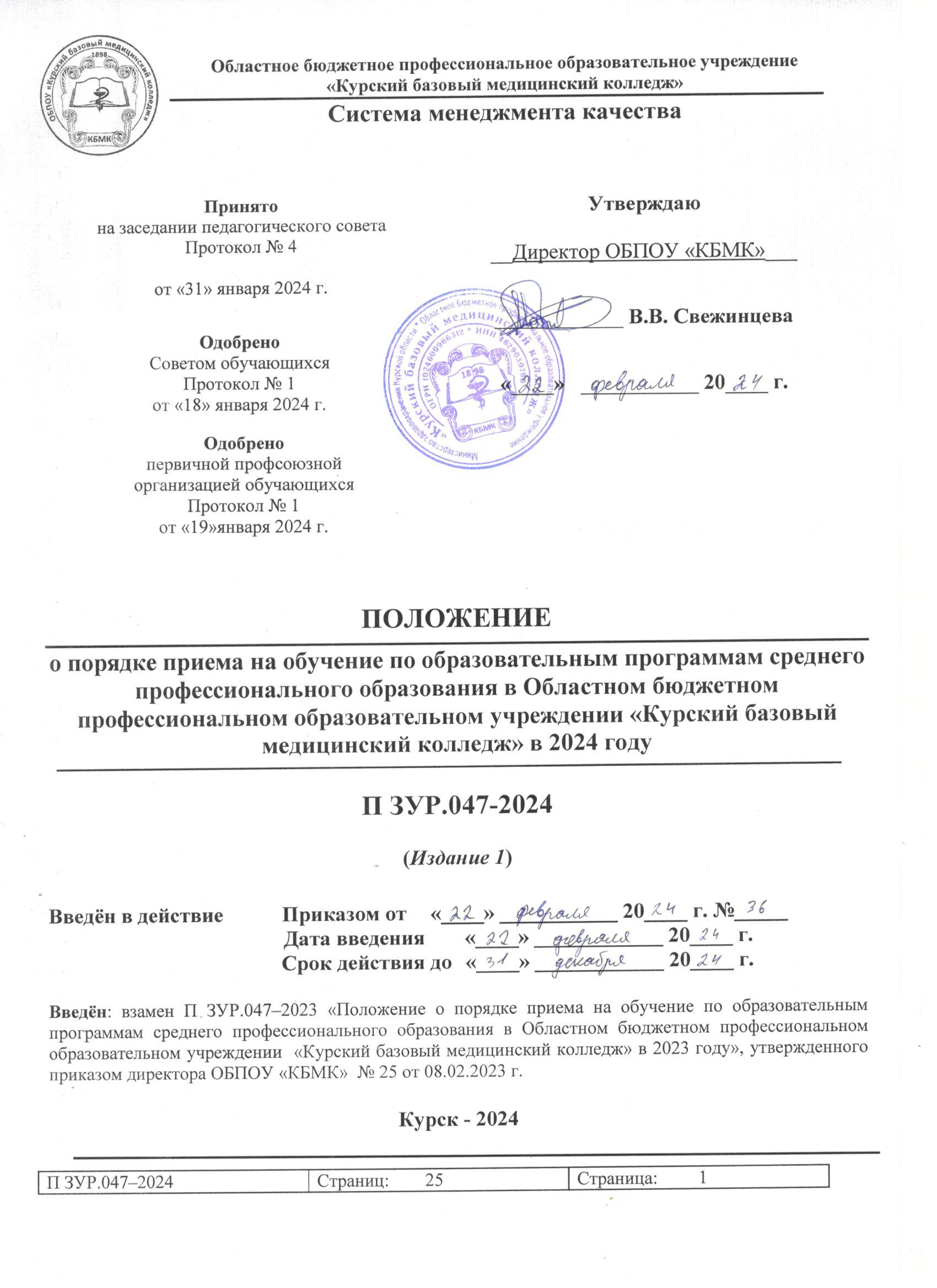 ПОЛОЖЕНИЕо порядке приема на обучение по образовательным программам среднего профессионального образования в Областном бюджетном профессиональном образовательном учреждении «Курский базовый медицинский колледж» в 2024 годуП ЗУР.047-2024(Издание 1)Введён в действие	Приказом от	«____» ___________ 20____ г. №_____	Дата введения	«____» ____________ 20____ г.	Срок действия до	«____» ____________ 20____ г.Введён: взамен П ЗУР.047–2023 «Положение о порядке приема на обучение по образовательным программам среднего профессионального образования в Областном бюджетном профессиональном образовательном учреждении  «Курский базовый медицинский колледж» в 2023 году», утвержденного приказом директора ОБПОУ «КБМК»  № 25 от 08.02.2023 г. Курск - 2024СОДЕРЖАНИЕПоложения. Область применения. Нормативные ссылки. Термины, определения, сокращения и обозначенияНастоящее «Положение о порядке приема на обучение по образовательным программам среднего профессионального образования в Областное бюджетное профессиональное образовательное учреждение  «Курский базовый медицинский колледж» (далее - ОБПОУ «КБМК», Колледж) в 2024 году»  (далее – Положение, Порядок) регламентирует прием граждан РФ, иностранных граждан, лиц без гражданства, в том числе соотечественников, проживающих за рубежом (далее - граждане, лица, поступающие), на обучение по образовательным программам среднего профессионального образования по специальностям среднего профессионального образования за счёт бюджетных ассигнований Курской области, по договорам об образовании, заключаемым при приеме на обучение за счет средств физических и (или) юридических лиц, а также определяет особенности проведения вступительных испытаний для инвалидов и лиц с ограниченными возможностями здоровья.Требования Положения распространяются на всех поступающих на обучение в Колледж и филиалы, работников ОБПОУ «КБМК», участвующих в приеме на обучение, и сотрудников сторонних организаций, привлекаемых к работе в приёмной комиссии.В настоящем Положении использованы ссылки на следующие документы:Конституция РФ;Федеральный закон РФ от 27.07.2006 № 152-ФЗ «О персональных данных»;Федеральный закон РФ от 29.12.2012 № 273-ФЗ «Об образовании в РФ»;Федеральный закон РФ от 24.05.1999 № 99-ФЗ «О государственной политике РФ в отношении соотечественников за рубежом»;приказ Минпросвещения Российской Федерации от 02.09.2020 № 457 «Об утверждении Порядка приема на обучение по образовательным программам среднего профессионального образования»;Приказ  Министерства образования и науки РФ от 30.12.2013 № 1422 "Об утверждении Перечня вступительных испытаний при приеме на обучение по образовательным программам среднего профессионального образования по профессиям и специальностям, требующим у поступающих наличия определенных творческих способностей, физических и (или) психологических качеств»;Постановление Правительства РФ от 17.11.2015 № 1239 «Об утверждении правил выявления детей, проявивших выдающиеся способности и сопровождения их дальнейшего развития»;Приказ Министерства здравоохранения РФ от 10.08.2017 № 514н «О порядке  проведения  профилактических  медицинских осмотров несовершеннолетних»;Приказ Министерства здравоохранения РФ от 28.01.2021 N 29н «Об утверждении Порядка проведения обязательных предварительных и периодических медицинских осмотров работников, предусмотренных частью четвертой статьи 213 Трудового кодекса Российской Федерации, перечня медицинских противопоказаний к осуществлению работ с вредными и (или) опасными производственными факторами, а также работам, при выполнении которых проводятся обязательные предварительные и периодические медицинские осмотры»; Приказ Минобрнауки России от 03.11.2020 № 1378 «Об утверждении Порядка отбора иностранных граждан и лиц без гражданства на обучение в пределах установленной Правительством Российской Федерации квоты на образование иностранных граждан и лиц без гражданства в Российской Федерации, а также предъявляемых к ним требований»;Письмо Министерства образования и науки РФ от 22.04.2015 № 06-443 «О направлении Методических рекомендаций» (вместе с «Методическими рекомендациями по разработке и реализации адаптированных образовательных программ среднего профессионального образования», утв. Министерства образования и науки РФ 20.04.2015 № 06-830вн);Письмо Рособрнадзора от 08.07.2022 № 04-170 «Об особенностях внесения сведений о документе об образовании и (или) квалификации абитуриента в ФИС ГИА в целях приема в образовательные организации для получения высшего образования»;Приказ Комитета здравоохранения Курской области и Комитета образования и науки Курской области от 24.11.2017 № 541/1-1082 «Об организации проведения профилактических медицинских осмотров несовершеннолетних»;Устав Колледжа;«Положение об обработке и защите персональных данных работников и обучающихся (поступающих) ОБПОУ «КБМК»»;Положение о порядке оказания платных образовательных услуг в ОБПОУ «КБМК»;«Положение о добровольных пожертвованиях физическими и (или) юридическими лицами в ОБПОУ «КБМК»».Термины и определения:Обучающийся - физическое лицо, осваивающее образовательную программу;Обучающийся с ограниченными возможностями здоровья - физическое лицо, имеющее недостатки в физическом и (или) психологическом развитии, подтвержденные психолого-медико-педагогической комиссией и препятствующие получению образования без создания специальных условий;Образовательная деятельность - деятельность по реализации образовательных программ.Сокращения и обозначения:Договор о целевом обучении - договор о целевом обучении с федеральным государственным органом, органом государственной власти субъекта РФ, органом местного самоуправления, юридическим лицом или индивидуальным предпринимателемЗУР –  заместитель директора по учебно-методической работеМинздрав РФ - Министерство здравоохранения РФОбразовательные программы - образовательные программы среднего профессионального образования по специальностям среднего профессионального образования Приемная комиссия – приемная комиссия ОБПОУ «КБМК» по подготовке и проведению приема поступающих на обучение в КолледжСПО – среднее профессиональное образование ФЗ – федеральный законЦО -  целевое обучениеI. Общие положения1. Настоящий Порядок регламентирует прием  граждан Российской Федерации, иностранных граждан, лиц без гражданства, в том числе соотечественников, проживающих за рубежом (далее соответственно - граждане, лица, поступающие), на обучение по образовательным программам среднего профессионального образования по специальностям среднего профессионального образования (далее - образовательные программы) в ОБПОУ «КБМК», за счет бюджетных ассигнований бюджета  субъекта  Российской Федерации,  по договорам об образовании, заключаемым при приеме на обучение за счет средств физических и (или) юридических лиц (далее - договор об оказании платных образовательных услуг), а также определяет особенности проведения вступительных испытаний для инвалидов и лиц с ограниченными возможностями здоровья.Прием иностранных граждан на обучение в образовательные организации осуществляется за счет бюджетных ассигнований федерального бюджета, бюджетов субъектов Российской Федерации или местных бюджетов в соответствии с международными договорами Российской Федерации, федеральными законами или установленной Правительством Российской Федерации квотой на образование иностранных граждан в Российской Федерации, а также по договорам об оказании платных образовательных услуг.2  Лица, признанные инвалидами 1,2 или 3 группы после получения СПО, вправе повторно получить профессиональное образование соответствующего уровня по другой профессии, специальности, направлению подготовки зам счёт бюджетных ассигнований субъекта РФ  в порядке, установленном для лиц, получающих образование соответствующего уровня впервые   (ст. 79 ФЗ 273).4. Прием в образовательные организации лиц для обучения по образовательным программам осуществляется по заявлениям лиц, имеющих основное общее или среднее общее образование, если иное не установлено Федеральным законом от 29 декабря 2012 г. № 273-ФЗ «Об образовании в Российской Федерации»  (далее - Федеральный закон «Об образовании в Российской Федерации»).5. Прием на обучение по образовательным программам за счет бюджетных ассигнований федерального бюджета, бюджетов субъектов Российской Федерации и местных бюджетов является общедоступным, если иное не предусмотрено частью 4 статьи 68 Федерального закона «Об образовании в Российской Федерации».6. Колледж осуществляет обработку полученных в связи с приемом в образовательную организацию персональных данных поступающих в соответствии с требованиями законодательства Российской Федерации в области персональных данных и в соответствии с  «Положением об обработке и защите персональных данных работников и обучающихся (поступающих) ОБПОУ «КБМК» (Приложение Б).7. Организацию приема на обучение в филиале осуществляет приемная комиссия образовательной организации в порядке, определяемом правилами приема.Получение СПО по программам подготовки специалистов среднего звена впервые лицами, имеющими диплом о СПО с присвоением квалификации квалифицированного рабочего или служащего, не является получением второго или последующего СПО повторно (ч.5 ст. 68  ФЗ РФ от 29.12. 2012 № 273 - ФЗ «Об образовании в РФ»).  В соответствии с пп. 5 пункта 5.4. Устава ОБПОУ «КБМК» и «Положение о добровольных пожертвованиях физическими и (или) юридическими лицами в ОБПОУ «КБМК»» Колледж вправе принимать добровольные безвозмездные благотворительные пожертвования. 8. Условиями приема на обучение по образовательным программам гарантированы соблюдение права на образование и зачисление из числа поступающих, имеющих соответствующий уровень образования, наиболее способных и подготовленных к освоению образовательной программы соответствующего уровня и соответствующей направленности лиц,  если иное не предусмотрено частью 4 статьи 68 Федерального закона «Об образовании в Российской Федерации».II. Организация приема в образовательную организацию9. Организация приема на обучение по образовательным программам осуществляется приемной комиссией образовательной организации (далее - приемная комиссия).Председателем приемной комиссии является руководитель образовательной организации.10. Состав, полномочия и порядок деятельности приемной комиссии регламентируются положением о ней, утверждаемым руководителем образовательной организации.11. Работу приемной комиссии и делопроизводство, а также личный прием поступающих и их родителей (законных представителей) организует ответственный секретарь приемной комиссии, который назначается руководителем образовательной организации.12. Для организации и проведения вступительных испытаний по специальностям, требующим наличия у поступающих определенных творческих способностей, физических и (или) психологических качеств (далее - вступительные испытания), председателем приемной комиссии утверждаются составы экзаменационных и апелляционных комиссий. Полномочия и порядок деятельности экзаменационных и апелляционных комиссий определяются положениями о них, утвержденными председателем приемной комиссии.13. При приеме в образовательную организацию обеспечиваются соблюдение прав граждан в области образования, установленных законодательством Российской Федерации, гласность и открытость работы приемной комиссии.14. С целью подтверждения достоверности документов, представляемых поступающими, приемная комиссия вправе обращаться в соответствующие государственные (муниципальные) органы и организации.III. Организация информирования поступающих15. Образовательная организация объявляет прием на обучение по образовательным программам в соответствии с бессрочной  лицензией  на осуществление образовательной деятельности (№ 2962 от 02.08.2019, выдана   Комитетом образования и науки Курской области; номер в реестре лицензий Л035-01252-46/00220576); а также свидетельством  о государственной аккредитации (серия 46А01, № 0000067, рег. № 1904 от 02.08.2019, выдано  Комитетом образования и науки Курской области на срок до 11.07.2025 г).16. Образовательная организация обязана ознакомить поступающего и (или) его родителей (законных представителей) со своим уставом, лицензией на осуществление образовательной деятельности, свидетельством о государственной аккредитации, образовательными программами и другими документами, регламентирующими организацию и осуществление образовательной деятельности, права и обязанности обучающихся.17. В целях информирования о приеме на обучение образовательная организация размещает информацию на официальном сайте организации в информационно-телекоммуникационной сети «Интернет» (далее - официальный сайт), иными способами с использованием информационно-телекоммуникационной сети «Интернет», а также обеспечивает свободный доступ в здание образовательной организации к информации, размещенной на информационном стенде (табло) приемной комиссии и (или) в электронной информационной системе (далее вместе - информационный стенд).18. Приемная комиссия на официальном сайте образовательной организации и информационном стенде до начала приема документов размещает следующую информацию:18.1. Не позднее 1 марта:правила приема в образовательную организацию;условия приема на обучение по договорам об оказании платных образовательных услуг;перечень специальностей, по которым образовательная организация объявляет прием в соответствии с лицензией на осуществление образовательной деятельности (с указанием форм обучения (очная, очно-заочная);требования к уровню образования, которое необходимо для поступления (основное общее или среднее общее образование);перечень вступительных испытаний;информацию о формах проведения вступительных испытаний;особенности проведения вступительных испытаний для инвалидов и лиц с ограниченными возможностями здоровья;информацию о необходимости прохождения поступающими обязательного предварительного медицинского осмотра (обследования);18.2. Не позднее 1 июня:общее количество мест для приема по каждой специальности (профессии), в том числе по различным формам обучения;количество мест, финансируемых за счет бюджетных ассигнований федерального бюджета, бюджетов субъектов Российской Федерации, местных бюджетов по каждой специальности (профессии), в том числе по различным формам обучения;количество мест по каждой специальности (профессии) по договорам об оказании платных образовательных услуг, в том числе по различным формам обучения;правила подачи и рассмотрения апелляций по результатам вступительных испытаний;информацию о наличии общежития и количестве мест в общежитиях, выделяемых для иногородних поступающих;образец договора об оказании платных образовательных услуг.19. В период приема документов приемная комиссия ежедневно размещает на официальном сайте образовательной организации и информационном стенде приемной комиссии сведения о количестве поданных заявлений по каждой специальности (профессии) с указанием форм обучения (очная, очно-заочная).Приемная комиссия образовательной организации обеспечивает функционирование специальных телефонных линий и раздела на официальном сайте образовательной организации для ответов на обращения, связанные с приемом в образовательную организацию.IV. Прием документов от поступающих20. Прием в образовательные организации по образовательным программам проводится на первый курс по личному заявлению граждан (Приложение А).Прием документов начинается  с 17 июня 2024г.Прием заявлений у лиц, поступающих для обучения по образовательным программам по специальностям, требующим у поступающих определенных творческих способностей, физических и (или) психологических качеств, осуществляется до 10 августа, вне зависимости от формы обучения.При наличии свободных мест в образовательной организации прием документов продлевается до 25 ноября текущего года.21. При подаче заявления (на русском языке) о приеме в образовательные организации поступающий предъявляет следующие документы:21.1. Граждане Российской Федерации:оригинал или копию документов, удостоверяющих его личность, гражданство, кроме случаев подачи заявления с использованием функционала федеральной государственной информационной системы «Единый портал государственных и муниципальных услуг (функций)»  (далее - ЕПГУ);оригинал или копию документа об образовании и (или) документа об образовании и о квалификации, кроме случаев подачи заявления с использованием функционала ЕПГУ;в случае подачи заявления с использованием функционала ЕПГУ: копию документа об образовании и (или) документа об образовании и о квалификации или электронный дубликат документа об образовании и (или) документа об образовании и о квалификации, созданный уполномоченным должностным лицом многофункционального центра предоставления государственных и муниципальных услуг и заверенный усиленной квалифицированной электронной подписью уполномоченного должностного лица многофункционального центра предоставления государственных и муниципальных услуг (далее - электронный дубликат документа об образовании и (или) документа об образовании и о квалификации);4 фотографии, кроме случаев подачи заявления с использованием функционала ЕПГУ;21.2. Иностранные граждане, лица без гражданства, в том числе соотечественники, проживающие за рубежом:копию документа, удостоверяющего личность поступающего, либо документ, удостоверяющий личность иностранного гражданина в Российской Федерации;оригинал документа (документов) иностранного государства об образовании и (или) документа об образовании и о квалификации (далее - документ иностранного государства об образовании), если удостоверяемое указанным документом образование признается в Российской Федерации на уровне соответствующего образования в соответствии со статьей 107 Федерального закона «Об образовании в Российской Федерации»  (в случае, установленном Федеральным законом "Об образовании в Российской Федерации", - также свидетельство о признании иностранного образования);заверенный в порядке, установленном статьей 81 Основ законодательства Российской Федерации о нотариате от 11 февраля 1993 г. N 4462-1, перевод на русский язык документа иностранного государства об образовании и приложения к нему (если последнее предусмотрено законодательством государства, в котором выдан такой документ);копии документов или иных доказательств, подтверждающих принадлежность соотечественника, проживающего за рубежом, к группам, предусмотренным пунктом 6 статьи 17 Федерального закона от 24 мая 1999 г. N 99-ФЗ «О государственной политике Российской Федерации в отношении соотечественников за рубежом»;4 фотографии.Фамилия, имя и отчество (последнее - при наличии) поступающего, указанные в переводах поданных документов, должны соответствовать фамилии, имени и отчеству (последнее - при наличии), указанным в документе, удостоверяющем личность иностранного гражданина в Российской Федерации;21.3. При необходимости создания специальных условий при проведении вступительных испытаний инвалиды и лица с ограниченными возможностями здоровья - дополнительно документ, подтверждающий инвалидность или ограниченные возможности здоровья, требующие создания указанных условий;21.4. Поступающие помимо документов, указанных в пунктах 21.1 - 21.3 настоящего Порядка, вправе предоставить оригинал или копию документов, подтверждающих результаты индивидуальных достижений, а также копию договора о целевом обучении, заверенную заказчиком целевого обучения, или незаверенную копию указанного договора с предъявлением его оригинала.21.5. При личном представлении оригиналов документов поступающим допускается заверение их копий образовательной организацией.22. В заявлении поступающим указываются следующие обязательные сведения:фамилия, имя и отчество (последнее - при наличии);дата рождения;реквизиты документа, удостоверяющего его личность, когда и кем выдан;страховой номер индивидуального лицевого счета в системе индивидуального (персонифицированного) учета (номер страхового свидетельства обязательного пенсионного страхования) (при наличии);о предыдущем уровне образования и документе об образовании и (или) документе об образовании и о квалификации, его подтверждающем;специальность(и)/профессия(и), для обучения по которым он планирует поступать в образовательную организацию, с указанием условий обучения и формы обучения (в рамках контрольных цифр приема, мест по договорам об оказании платных образовательных услуг);нуждаемость в предоставлении общежития;необходимость создания для поступающего специальных условий при проведении вступительных испытаний в связи с его инвалидностью или ограниченными возможностями здоровья.В заявлении также фиксируется факт ознакомления (в том числе через информационные системы общего пользования) с копиями лицензии на осуществление образовательной деятельности, свидетельства о государственной аккредитации образовательной деятельности по образовательным программам и приложения к ним или отсутствия копии указанного свидетельства. Факт ознакомления заверяется личной подписью поступающего.Подписью поступающего заверяется также следующее:согласие на обработку полученных в связи с приемом в образовательную организацию персональных данных поступающих;факт получения среднего профессионального образования впервые;ознакомление с уставом образовательной организации, с лицензией на осуществление образовательной деятельности, со свидетельством о государственной аккредитации, с образовательными программами и другими документами, регламентирующими организацию и осуществление образовательной деятельности, права и обязанности обучающихся;ознакомление (в том числе через информационные системы общего пользования) с датой предоставления оригинала документа об образовании и (или) документа об образовании и о квалификации.В случае представления поступающим заявления, содержащего не все сведения, предусмотренные настоящим пунктом, и (или) сведения, несоответствующие действительности, образовательная организация возвращает документы поступающему.23. При поступлении на обучение по специальностям, входящим в перечень специальностей, при приеме на обучение по которым поступающие проходят обязательные предварительные медицинские осмотры (обследования) в порядке, установленном при заключении трудового договора или служебного контракта по соответствующей должности или специальности, утвержденный постановлением Правительства Российской Федерации от 14 августа 2013 г. № 697 , поступающие проходят обязательные предварительные медицинские осмотры (обследования) в порядке, установленном при заключении трудового договора или служебного контракта по соответствующей должности, профессии или специальности.Несовершеннолетние поступающие представляют  ксерокопию выписки из  Карты профилактического  медицинского  осмотра несовершеннолетнего (форма 030-ПО/у-17) (Приказ Минздрава РФ от 10.08.17. № 514н «О порядке  проведения  профилактических  медицинских осмотров несовершеннолетних»). Несовершеннолетние поступающие (зачисленные), проживающие в Курской области, предоставляют  Информацию о результатах профилактического осмотра (приложение №2 к приказу комитета здравоохранения Курской области, комитета образования и науки Курской области от 24 ноября 2017 г. № 541/1 – 1082 «Об организации проведения профилактических медицинских осмотров несовершеннолетних»). Совершеннолетние поступающие представляют справку ф 086-у.24. Поступающие вправе направить/представить в образовательную организацию заявление о приеме, а также необходимые документы одним из следующих способов:1) лично в образовательную организацию;2) через операторов почтовой связи общего пользования (далее - по почте) заказным письмом с уведомлением о вручении.При направлении документов по почте поступающий к заявлению о приеме прилагает копии документов, удостоверяющих его личность и гражданство, документа об образовании и (или) документа об образовании и о квалификации, а также иных документов, предусмотренных настоящим Порядком;3) в электронной форме  в соответствии с Федеральным законом от 6 апреля 2011 г. N 63-ФЗ "Об электронной подписи" 11, Федеральным законом от 27 июля 2006 г. № 149-ФЗ «Об информации, информационных технологиях и о защите информации», Федеральным законом от 7 июля 2003 г. № 126-ФЗ «О связи» (документ на бумажном носителе, преобразованный в электронную форму путем сканирования или фотографирования с обеспечением машиночитаемого распознавания его реквизитов):посредством электронной почты образовательной организации или электронной информационной системы организации, в том числе с использованием функционала официального сайта образовательной организации в информационно-телекоммуникационной сети «Интернет», или иным способом с использованием информационно-телекоммуникационной сети «Интернет»;с использованием функционала ЕПГУ;с использованием функционала (сервисов) региональных порталов государственных и муниципальных услуг, являющихся государственными информационными системами субъектов Российской Федерации, созданными органами государственной власти субъектов Российской Федерации (при наличии).Образовательная организация осуществляет проверку достоверности сведений, указанных в заявлении о приеме, и соответствия действительности поданных электронных образов документов. При проведении указанной проверки организация вправе обращаться в соответствующие государственные информационные системы, государственные (муниципальные) органы и организации.Документы, направленные в образовательную организацию одним из перечисленных в настоящем пункте способов, принимаются не позднее сроков, установленных пунктом 20 настоящего Порядка.25. Не допускается взимание платы с поступающих при подаче документов, указанных в пункте 21 настоящего Порядка.26. На каждого поступающего заводится личное дело, в котором хранятся все сданные документы (копии документов), включая документы, представленные с использованием функционала ЕПГУ.27. Поступающему при личном представлении документов выдается расписка о приеме документов.28. По письменному заявлению поступающий имеет право забрать оригинал документа об образовании и (или) документа об образовании и о квалификации и другие документы, представленные поступающим. Документы должны возвращаться образовательной организацией в течение следующего рабочего дня после подачи заявления.V. Вступительные испытания29. В соответствии с перечнем вступительных испытаний при приеме на обучение по образовательным программам среднего профессионального образования по профессиям и специальностям, требующим у поступающих наличия определенных творческих способностей, физических и (или) психологических качеств, утверждаемым Министерством просвещения Российской Федерации, проводятся вступительные испытания при приеме на обучение по следующим профессиям и специальностям среднего профессионального образования: 31.02.01 Лечебное дело, 31.02.02 Акушерское дело, 31.02.05 Стоматология ортопедическая, 34.02.1 Сестринское дело.30.  По специальностям «Сестринское дело», «Лечебное дело», «Акушерское дело» в Колледже проводится психологическое тестирование; по специальности «Стоматология ортопедическая» - испытание на наличие творческих способностей (лепка).Вступительные испытания проводятся в соответствии с программой вступительных испытаний. Психологическое тестирование проводится в форме бланочного тестирования(в т.ч – дистанционно); испытание на наличие творческих способностей (лепка) также может проводиться дистанционно.31. Сроки проведения вступительных испытаний: для лиц, поступающих на базе основного общего образования с 22 июля по 13 августа для лиц, поступающих на базе среднего общего образования с 09 по 12 августа; для лиц, поступающих на очно – заочную форму обучения с 02 по 12 августа. 32.  Оценка результатов вступительных испытаний осуществляется  по зачетной системе, в порядке, установленном Программой вступительных испытаний и данным Положением (Приложение Г). Успешное прохождение вступительных испытаний подтверждает наличие у поступающих определенных психологических качеств, творческих способностей, необходимых для обучения по соответствующим образовательным программам. VI. Особенности проведения вступительных испытаний для инвалидов и лиц с ограниченными возможностями здоровья33. Инвалиды и лица с ограниченными возможностями здоровья при поступлении в образовательные организации сдают вступительные испытания с учетом особенностей психофизического развития, индивидуальных возможностей и состояния здоровья (далее - индивидуальные особенности) таких поступающих.34. При проведении вступительных испытаний обеспечивается соблюдение следующих требований:вступительные испытания проводятся для инвалидов и лиц с ограниченными возможностями здоровья в одной аудитории совместно с поступающими, не имеющими ограниченных возможностей здоровья, если это не создает трудностей для поступающих при сдаче вступительного испытания;присутствие ассистента из числа работников образовательной организации или привлеченных лиц, оказывающего поступающим необходимую техническую помощь с учетом их индивидуальных особенностей (занять рабочее место, передвигаться, прочитать и оформить задание, общаться с экзаменатором);поступающим предоставляется в печатном виде инструкция о порядке проведения вступительных испытаний;поступающие с учетом их индивидуальных особенностей могут в процессе сдачи вступительного испытания пользоваться необходимыми им техническими средствами;материально-технические условия должны обеспечивать возможность беспрепятственного доступа поступающих в аудитории, туалетные и другие помещения, а также их пребывания в указанных помещениях (наличие пандусов, поручней, расширенных дверных проемов, лифтов, при отсутствии лифтов аудитория должна располагаться на первом этаже; наличие специальных кресел и других приспособлений).Дополнительно при проведении вступительных испытаний обеспечивается соблюдение следующих требований в зависимости от категорий поступающих с ограниченными возможностями здоровья:а) для слепых:задания для выполнения на вступительном испытании, а также инструкция о порядке проведения вступительных испытаний оформляются рельефно-точечным шрифтом Брайля или в виде электронного документа, доступного с помощью компьютера со специализированным программным обеспечением для слепых, или зачитываются ассистентом;письменные задания выполняются на бумаге рельефно-точечным шрифтом Брайля или на компьютере со специализированным программным обеспечением для слепых или надиктовываются ассистенту;поступающим для выполнения задания при необходимости предоставляется комплект письменных принадлежностей и бумага для письма рельефно-точечным шрифтом Брайля, компьютер со специализированным программным обеспечением для слепых;б) для слабовидящих:обеспечивается индивидуальное равномерное освещение не менее 300 люкс;поступающим для выполнения задания при необходимости предоставляется увеличивающее устройство;задания для выполнения, а также инструкция о порядке проведения вступительных испытаний оформляются увеличенным шрифтом;в) для глухих и слабослышащих:наличие звукоусиливающей аппаратуры коллективного пользования, при необходимости поступающим предоставляется звукоусиливающая аппаратура индивидуального пользования;г) для лиц с тяжелыми нарушениями речи, глухих, слабослышащих все вступительные испытания по желанию поступающих могут проводиться в письменной форме;д) для лиц с нарушениями опорно-двигательного аппарата (тяжелыми нарушениями двигательных функций верхних конечностей или отсутствием верхних конечностей):письменные задания выполняются на компьютере со специализированным программным обеспечением или надиктовываются ассистенту;по желанию поступающих все вступительные испытания могут проводиться в устной форме.VII. Общие правила подачи и рассмотрения апелляций35. По результатам вступительного испытания поступающий имеет право подать в апелляционную комиссию письменное заявление о нарушении, по его мнению, установленного порядка проведения испытания и (или) несогласии с его результатами (далее - апелляция).36. Рассмотрение апелляции не является пересдачей вступительного испытания. В ходе рассмотрения апелляции проверяется только правильность оценки результатов сдачи вступительного испытания.37. Апелляция подается поступающим лично на следующий день после объявления результата вступительного испытания. При этом поступающий имеет право ознакомиться со своей работой, выполненной в ходе вступительного испытания, в порядке, установленном образовательной организацией. Приемная комиссия обеспечивает прием апелляций в течение всего рабочего дня.Рассмотрение апелляций проводится не позднее следующего дня после дня ознакомления с работами, выполненными в ходе вступительных испытаний.38. В апелляционную комиссию при рассмотрении апелляций рекомендуется включать в качестве независимых экспертов представителей органов исполнительной власти субъектов Российской Федерации, осуществляющих государственное управление в сфере образования.39. Поступающий имеет право присутствовать при рассмотрении апелляции. Поступающий должен иметь при себе документ, удостоверяющий его личность, и экзаменационный лист.40. С несовершеннолетним поступающим имеет право присутствовать один из родителей (законных представителей).41. Решения апелляционной комиссии принимаются большинством голосов от числа лиц, входящих в состав апелляционной комиссии и присутствующих на ее заседании. При равенстве голосов решающим является голос председательствующего на заседании апелляционной комиссии.42. После рассмотрения апелляции выносится решение апелляционной комиссии об оценке по вступительному испытанию.Оформленное протоколом решение апелляционной комиссии доводится до сведения поступающего (под роспись).VIII. Зачисление в образовательную организацию43. Поступающий представляет оригинал документа об образовании и (или) документа об образовании и о квалификации в сроки, установленные п. 20 Порядка.43(1). В случае подачи заявления с использованием функционала ЕПГУ поступающий подтверждает свое согласие на зачисление (приложение Д) в образовательную организацию посредством функционала ЕПГУ в сроки, установленные образовательной организацией для представления оригинала документа об образовании и (или) документа об образовании и о квалификации.44. По истечении сроков представления оригиналов документов об образовании и (или) документов об образовании и о квалификации руководителем образовательной организации издается приказ о зачислении лиц, рекомендованных приемной комиссией к зачислению из числа представивших оригиналы соответствующих документов, а также в случае подачи заявления с использованием функционала ЕПГУ, подтвердивших свое согласие на зачисление в образовательную организацию посредством функционала ЕПГУ, на основании электронного дубликата документа об образовании и (или) документа об образовании и о квалификации. Приложением к приказу о зачислении является пофамильный перечень указанных лиц. Приказ с приложением размещается на следующий рабочий день после издания на информационном стенде приемной комиссии и на официальном сайте образовательной организации.В случае если численность поступающих, включая поступающих, успешно прошедших вступительные испытания, превышает количество мест, финансовое обеспечение которых осуществляется за счет бюджетных ассигнований федерального бюджета, бюджетов субъектов Российской Федерации и местных бюджетов, образовательная организация осуществляет прием на обучение по образовательным программам среднего профессионального образования на основе результатов освоения поступающими образовательной программы основного общего или среднего общего образования, указанных в представленных поступающими документах об образовании и (или) документах об образовании и о квалификации, результатов вступительных испытаний (при наличии), результатов индивидуальных достижений, сведения о которых поступающий вправе представить при приеме, а также наличия договора о целевом обучении с организациями, указанными в части 1 статьи 71.1 Федерального закона «Об образовании в Российской Федерации».44.1 Лицам, указанным в части 7 статьи 71 Федерального закона "Об образовании в Российской Федерации", предоставляется преимущественное право зачисления в образовательную организацию на обучение по образовательным программам среднего профессионального образования при условии успешного прохождения вступительных испытаний (в случае их проведения) и при прочих равных условиях.44.2  Лицам, указанным в части 5.1 статьи 71 Федерального закона «Об образовании в Российской Федерации» предоставляется право на зачисление в образовательную организацию на обучение по образовательным программам среднего профессионального образования в первоочередном порядке вне зависимости от результатов освоения указанными лицами образовательной программы основного общего или среднего общего образования, указанных в представленных документах об образовании и (или) документах об образовании и о квалификации, наличия договора о целевом обучении.  К указанным лицам относятся:1)  Герои Российской Федерации, лица, награжденные тремя орденами Мужества;2)  граждане, проходящие (проходившие) военную службу в Вооруженных Силах Российской Федерации, граждане, проходящие (проходившие) военную службу (службу) в войсках национальной гвардии Российской Федерации, в воинских формированиях и органах, указанных в пункте 6 статьи 1 Федерального закона от 31 мая 1996 года № 61-ФЗ «Об обороне», при условии их участия в специальной военной операции на территориях Украины, Донецкой Народной Республики, Луганской Народной Республики, Запорожской области и Херсонской области и (или) выполнения ими задач по отражению вооруженного вторжения на территорию Российской Федерации, в ходе вооруженной провокации на Государственной границе Российской Федерации и приграничных территориях субъектов Российской Федерации, прилегающих к районам проведения специальной военной операции на территориях Украины, Донецкой Народной Республики, Луганской Народной Республики, Запорожской области и Херсонской области, находящиеся (находившиеся) на указанных территориях служащие (работники) правоохранительных органов Российской Федерации, граждане, выполняющие (выполнявшие) служебные и иные аналогичные функции на указанных территориях;3)  граждане, призванные на военную службу по мобилизации в Вооруженные Силы Российской Федерации, граждане, заключившие контракт о добровольном содействии в выполнении задач, возложенных на Вооруженные Силы Российской Федерации или войска национальной гвардии Российской Федерации, при условии их участия в специальной военной операции на территориях Украины, Донецкой Народной Республики, Луганской Народной Республики, Запорожской области и Херсонской области и (или) выполнения ими задач по отражению вооруженного вторжения на территорию Российской Федерации, в ходе вооруженной провокации на Государственной границе Российской Федерации и приграничных территориях субъектов Российской Федерации, прилегающих к районам проведения специальной военной операции на территориях Украины, Донецкой Народной Республики, Луганской Народной Республики, Запорожской области и Херсонской области, граждане, заключившие контракт (имевшие иные правоотношения) с организацией, содействующей выполнению задач, возложенных на Вооруженные Силы Российской Федерации, при условии их участия в специальной военной операции на указанных территориях; (в ред. Федерального закона от 25.12.2023 № 639-ФЗ)4)  лица, принимавшие в соответствии с решениями органов государственной власти Донецкой Народной Республики, Луганской Народной Республики участие в боевых действиях в составе Вооруженных Сил Донецкой Народной Республики, Народной милиции Луганской Народной Республики, воинских формирований и органов Донецкой Народной Республики и Луганской Народной Республики начиная с 11 мая 2014 года;5) дети лиц, указанных в пунктах 2) - 4);6) дети военнослужащих, сотрудников федеральных органов исполнительной власти и федеральных государственных органов, в которых федеральным законом предусмотрена военная служба, сотрудников органов внутренних дел Российской Федерации, сотрудников уголовно-исполнительной системы Российской Федерации, направленных в другие государства органами государственной власти Российской Федерации и принимавших участие в боевых действиях при исполнении служебных обязанностей в этих государствах;7) дети медицинских работников, умерших в результате инфицирования новой коронавирусной инфекцией (COVID-19) при исполнении ими трудовых обязанностей, по основным профессиональным образовательным программам медицинского образования и фармацевтического образования.44.3  Результаты освоения поступающими образовательной программы основного общего или среднего общего образования, указанные в представленных поступающими документах об образовании и (или) документах об образовании и о квалификации, учитываются по общеобразовательным предметам в  соответствии с Приложением В. При равенстве результатов освоения поступающими образовательной программы основного общего или среднего общего образования, указанных в представленных поступающими документах об образовании и (или) документах об образовании и о квалификации, при успешном прохождении вступительных испытаний, в случае отсутствия результатов индивидуальных достижений  и  заявки на заключение договора о ЦО,  а также при отсутствии преимуществ, указанных в ст. 68 ФЗ 273 -  дополнительно учитываются результаты освоения отдельных учебных  дисциплин: биология, химия, физика  (для специальностей «Сестринское дело», «Акушерское дело», «Лечебное дело»);  химия, биология, физика (для специальности «Стоматология ортопедическая»), а также дополнительные сведения, указанные в документах об образовании.  45. При приеме на обучение по образовательным программам образовательной организацией учитываются следующие результаты  индивидуальных достижений:1) наличие статуса победителя или призера в олимпиадах и иных интеллектуальных и (или) творческих конкурсах, мероприятиях, направленных на развитие интеллектуальных и творческих способностей, способностей к занятиям физической культурой и спортом, интереса к научной (научно-исследовательской), инженерно-технической, изобретательской, творческой, физкультурно-спортивной деятельности, а также на пропаганду научных знаний, творческих и спортивных достижений, в соответствии с постановлением Правительства Российской Федерации от 17 ноября 2015 г. N 1239 "Об утверждении Правил выявления детей, проявивших выдающиеся способности, сопровождения и мониторинга их дальнейшего развития";2) наличие у поступающего статуса победителя или призера чемпионата по профессиональному мастерству среди инвалидов и лиц с ограниченными возможностями здоровья "Абилимпикс";3) наличие у поступающего статуса победителя или призера отборочного этапа или финала чемпионата по профессиональному мастерству "Профессионалы", отборочного этапа или финала чемпионата высоких технологий, национального открытого чемпионата творческих компетенций "АртМастерс (Мастера Искусств)";4) наличие у поступающего статуса чемпиона или призера Олимпийских игр, Паралимпийских игр и Сурдлимпийских игр, чемпиона мира, чемпиона Европы, лица, занявшего первое место на первенстве мира, первенстве Европы по видам спорта, включенным в программы Олимпийских игр, Паралимпийских игр и Сурдлимпийских игр;5) наличие у поступающего статуса чемпиона мира, чемпиона Европы, лица, занявшего первое место на первенстве мира, первенстве Европы по видам спорта, не включенным в программы Олимпийских игр, Паралимпийских игр и Сурдлимпийских игр.6) прохождение военной службы по призыву, а также военной службы по контракту, военной службы по мобилизации в Вооруженных Силах Российской Федерации, пребывание в добровольческих формированиях в соответствии с контрактом о добровольном содействии в выполнении задач, возложенных на Вооруженные Силы Российской Федерации, в ходе специальной военной операции на территориях Украины, Донецкой Народной Республики, Луганской Народной Республики, Запорожской области и Херсонской области (пп. 6 введен Приказом Минпросвещения России от 13.10.2023 N 767)Результаты индивидуальных достижений и (или) наличие договора о целевом учитываются при равенстве результатов освоения поступающими образовательной программы основного общего или среднего общего образования, указанных в представленных поступающими документах об образовании и (или) документах об образовании и о квалификации.При наличии результатов индивидуальных достижений и договора о целевом обучении учитывается в первую очередь договор о целевом обучении.46. При наличии свободных мест, оставшихся после зачисления, в том числе по результатам вступительных испытаний, зачисление в образовательную организацию осуществляется до 1 декабря текущего года.47. В случае зачисления в образовательную организацию на основании электронного дубликата документа  об образовании и (или) документа об образовании и о квалификации при подаче заявления с использованием функционала ЕПГУ обучающимся в течение месяца со дня издания приказа о его зачислении представляется в образовательную организацию оригинал документа об образовании и (или) документа об образовании и о квалификации и 4 фотографии.Приложение А(обязательное)     Форма заявления для поступленияРегистрационный номер __________________________  Директору Областного бюджетного профессионального образовательного учреждения «Курский базовый медицинский колледж»      Свежинцевой В.В. отпроживающего (ей) по адресу:  ______________________________________________________________________________________номер страхового свидетельства обязательного пенсионного страхования (при наличии) _______________________Телефон (домашний, сотовый, дополнительный контакт)____________________________________________________ ЗАЯВЛЕНИЕПрошу принять меня на обучение по  специальности  ______________________________________по очной / очно-заочной форме обучения (нужное подчеркнуть);в рамках контрольных цифр приёма /  на места по договорам об оказании платных образовательных услуг(нужное подчеркнуть).Предыдущий уровень образования: основное общее / среднее общее / среднее профессиональное Документ, подтверждающий уровень образования: аттестат об основном общем образовании / аттестат о среднем общем образовании / диплом об образовании и квалификации; реквизиты документа _________________________________________________________________________________ .Среднее профессиональное образование получаю впервые / не впервые   ____________(подпись)С  уставом, с лицензией на осуществление образовательной деятельности, со сведениями о дате предоставления и регистрационном номере лицензии на осуществление образовательной деятельности, со свидетельством о государственной аккредитации, с образовательными программами и другими документами, регламентирующими организацию и осуществление образовательной деятельности, права и обязанности обучающихся, ознакомлен(а) ____________________________(подпись)Дата  представления оригинала документа об образовании «___» ___. 20__ г__________(подпись)С информацией об отсутствии общежития ознакомлен(а)_____________(подпись)Нуждаюсь в создании специальных условий при проведении вступительного испытания в связи с инвалидностью или ограниченными возможностями здоровья: да / нет _____________(подпись)                                       О себе дополнительно сообщаю следующее:Имею трудовой стаж по профессии ____________________________ , ________ лет.Иностранный язык: английский / немецкий / французский / не изучал.Имею особые достижения, награды: ______________________________________________Подпись ответственного лица приемной комиссии ________        «______________» 20 ___  г.Приложение Б(обязательное)СОГЛАСИЕна обработку персональных данных поступающего, обучающегося (субъект),  законного представителя поступающего, обучающегося (представитель субъекта) персональных данных(для граждан РФ, иностранных  граждан, лиц  без гражданства, в том числе соотечественников, проживающих  за рубежом)Я (далее - Субъект), ____________________________________________________________________,(фамилия, имя, отчество)документ, удостоверяющий личность ____________________________________________________________                                                                                              (вид основного документа)серии ______________ № __________________, дата выдачи ____________________ выдан______________  ____________________________________________________________________________________________  (кем)зарегистрированный(ая) по адресу: ______________________________________________________________ ____________________________________________________________________________________________,В случае получения  согласия от представителя Субъекта, вносятся данные Представителя СубъектаВ лице представителя Субъекта __________________________________________________________, (фамилия, имя, отчество)документ, удостоверяющий личность ____________________________________________________________ (вид основного документа)серии ______________ № __________________, дата выдачи ____________________ выдан______________ ____________________________________________________________________________________________  (кем)зарегистрированный(ая) по адресу: __________________________________________________________________________________________________________________________________________________________,действующий от имени субъекта персональных данных на основании ________________________________ ________________________________________________________________________________________________________________________________________________________________________________________(реквизиты доверенности или иного документа, подтверждающего полномочия представителя)даю свое согласие ____________________________________________________________(далее - Оператор), расположенному по адресу___________________________________________________________________________________________________________, на обработку данных субъекта на следующих условиях:1. Оператор осуществляет обработку персональных данных Субъекта исключительно в целях:оказания услуг в сфере образования;услуг в области охраны труда;организации обеспечения безопасности, антитеррористической защищенности;организации ведения сайта в информационно-телекоммуникационной сети Интернет, для информирования общества о деятельности учреждения;организации охраны здоровья поступающих на обучение и обучающихся;оформления договорных и гражданско-правовых отношений;контроля количества и качества выполняемой работы и обеспечения сохранности имущества;обеспечения установленными законодательством РФ гарантиями и компенсациями;выполнения требований по гражданской обороне;организации и ведения статистической отчетности;защиты прав поступающих и обучающихся;ведения информационных баз данных учета контингента;организации архивного делопроизводства.2  Перечень  документов, персональных данных, передаваемых Оператору на обработку:2.1 Оригинал (копия) документа, удостоверяющего личность гражданина РФ, либо документ, удостоверяющий личность иностранного гражданина, в соответствии со ст. 10 ФЗ РФ от 25.07.2002 № 115-ФЗ «О правовом положении иностранных граждан в РФ»; фамилия, имя, отчество (при наличии);год рождения, месяц рождения, дата рождения;место рождения,  социальное положение;информация о гражданстве (в том числе предыдущие гражданства, иные гражданства);вид, серия, номер, документа, удостоверяющего личность на территории РФ, наименование органа, выдавшего документ, дата выдачи, код подразделения;адрес места жительства (адрес регистрации и фактического проживания, дата регистрации по месту жительства); СНИЛС.2.2  Сведения об образовании:2.2.1 Граждане РФ представляют: -  оригинал (копия) документа об образовании и (или) документа об образовании и квалификации:сведения об образовании (наименование и год окончания образовательного учреждения, наименование и реквизиты документа об образовании, дата выдачи, квалификация, специальность по документу об образовании);сведения об ученой степени, ученом звании;при необходимости создания специальных условий при проведении вступительных испытаний - инвалиды и лица с ограниченными возможностями здоровья дополнительно представляют документ, подтверждающий инвалидность или ограниченные возможности здоровья, требующие создания указанных условий (индивидуальная программа реабилитации и абилитации инвалида или заключение психолого-медико-педагогической комиссии).2.2.2 Иностранные граждане, лица без гражданства, в том числе соотечественники, проживающие за рубежом, представляют:копию документа, удостоверяющего личность поступающего, либо документ, удостоверяющий личность иностранного гражданина в РФ, в соответствии со ст. 10 ФЗ РФ от 25.07.2002 № 115-ФЗ "О правовом положении иностранных граждан в РФ";оригинал документа (документов) иностранного государства об образовании и (или) документа об образовании и о квалификации (далее - документ иностранного государства об образовании), если удостоверяемое указанным документом образование признается в РФ на уровне соответствующего образования в соответствии со ст. 107 ФЗ РФ (в случае, установленном ФЗ, - также свидетельство о признании иностранного образования); заверенный в установленном порядке перевод на русский язык документа иностранного государства об образовании и приложения к нему (если последнее предусмотрено законодательством государства, в котором выдан такой документ, дата выдачи документа); копии документов или иных доказательств, подтверждающих принадлежность соотечественника, проживающего за рубежом, к группам, предусмотренным ст. 17 ФЗ РФ от 24.05.1999  № 99-ФЗ «О государственной политике РФ в отношении соотечественников за рубежом»; фамилия, имя и отчество (последнее - при наличии) поступающего, указанные в переводах поданных документов, должны соответствовать фамилии, имени и отчеству (последнее - при наличии), указанным в документе, удостоверяющем личность иностранного гражданина в РФ;документы, подтверждающие учёную  степень, звание.2.3 Оригинал документа, подтверждающий прохождение обязательного предварительного медицинского осмотра (обследования) (согласно п.7 ст.55 ФЗ РФ от 29.12.2012 № 273-ФЗ «Об образовании в РФ»).2.4 Оригиналы (копии) документов, содержащих сведения:о государственных и ведомственных наградах, почетных званиях, поощрениях, иных наградах и знаках отличия;о  статусе  победителя или призера в олимпиадах и иных интеллектуальных и (или) творческих конкурсах, мероприятиях, направленных на развитие интеллектуальных и творческих способностей, способностей к занятиям физической культурой и спортом, интереса к научной (научно-исследовательской), инженерно-технической, изобретательской, творческой, физкультурно-спортивной деятельности, а также на пропаганду научных знаний, творческих и спортивных достижений, в соответствии с постановлением Правительства Российской Федерации от 17 ноября 2015 г. N 1239 "Об утверждении Правил выявления детей, проявивших выдающиеся способности, сопровождения и мониторинга их дальнейшего развития";о статусе победителя или призера чемпионата по профессиональному мастерству среди инвалидов и лиц с ограниченными возможностями здоровья "Абилимпикс";о статусе  победителя или призера отборочного этапа или финала чемпионата по профессиональному мастерству "Профессионалы", отборочного этапа или финала чемпионата высоких технологий, национального открытого чемпионата творческих компетенций "АртМастерс (Мастера Искусств)";о статусе  чемпиона или призера Олимпийских игр, Паралимпийских игр и Сурдлимпийских игр, чемпиона мира, чемпиона Европы, лица, занявшего первое место на первенстве мира, первенстве Европы по видам спорта, включенным в программы Олимпийских игр, Паралимпийских игр и Сурдлимпийских игр;о статусе чемпиона мира, чемпиона Европы, лица, занявшего первое место на первенстве мира, первенстве Европы по видам спорта, не включенным в программы Олимпийских игр, Паралимпийских игр и Сурдлимпийских игр.о прохождении  военной службы по призыву, а также военной службы по контракту, военной службы по мобилизации в Вооруженных Силах Российской Федерации, пребывание в добровольческих формированиях в соответствии с контрактом о добровольном содействии в выполнении задач, возложенных на Вооруженные Силы Российской Федерации, в ходе специальной военной операции на территориях Украины, Донецкой Народной Республики, Луганской Народной Республики, Запорожской области и Херсонской области 2.5  Номер контактного телефона или сведения о других способах связи.2.6  Фотография.3. Субъект (представитель) дает согласие на обработку Оператором своих персональных данных (данных Субъекта), то есть совершение, в том числе следующих действий: обработку (включая сбор, систематизацию, накопление, хранение, уточнение (обновление, изменение), использование, обезличивание, блокирование, уничтожение персональных данных), при этом общее описание вышеуказанных способов обработки данных приведено в указанных в ФЗРФ от 27.07.2006 №152, а также на передачу такой информации третьим лицам, в случаях, установленных нормативными актами вышестоящих органов и законодательством.4. Оператор вправе обрабатывать персональные данные, как с использованием средств автоматизации, так и без использования таких средств.5. Настоящее согласие действует на период приёма и обучения Субъекта, если иное не установлено действующим законодательством РФ.6. Субъект (представитель) подтверждает, что ему известно о праве досрочно отозвать свое согласие посредством составления соответствующего письменного документа, который должен быть направлен в адрес Оператора. В случае отзыва согласия на обработку персональных данных Оператор вправе продолжить обработку персональных данных без согласия Субъекта при наличии оснований, указанных в п. 2-11 части 1 ст. 6, ч. 2 ст. 10 и ч. 2 ст. 11 ФЗ РФ от 27.07.2006 № 152 «О персональных данных».7. Субъект (представитель) по письменному запросу имеет право на получение информации, касающейся обработки его персональных данных (данных Субъекта) (в соответствии со ст. 14 ФЗ РФ от 27.06.2006  № 152 «О персональных данных»).Подтверждаю, что ознакомлен(а) с положениями ФЗ РФ от 27.07.2006 № 152  «О персональных данных», права и обязанности в области защиты персональных данных мне разъяснены.Приложение В(обязательное)Порядок учёта  результатов освоения поступающими образовательной программы  основного общего или среднего общего образования, указанных в представленных поступающими документах об образовании и (или) документах об образовании и о квалификацииРезультаты освоения поступающим образовательной программы  основного общего или среднего общего образования, указанные в представленном поступающим документе об образовании и (или) документе об образовании и о квалификации учитываются путём  подсчёта среднего балла документа об образовании; в случае предоставления поступающим документа об образовании и о квалификации -  учитывается средний балл освоения общеобразовательных предметов.В соответствии с письмом Федеральной службы по надзору в сфере образования и науки от 8 июля 2022 г. № 04-170 при приеме на обучение по образовательным программам среднего профессионального образования учитывается средний балл аттестата - среднее арифметическое всех отметок, выставленных в аттестат об основном общем и среднем общем образовании. Для того чтобы рассчитать средний балл аттестата необходимо сложить все имеющиеся в нем отметки и разделить полученную сумму на их количество.В аттестате указываются учебные предметы, которые входят в учебный план образовательной программы основного общего и среднего общего образования образовательной организации.Обращаем внимание, что в соответствии с пунктом 5.3 Порядка, по учебным предметам "Изобразительное искусство", "Музыка" и "Физическая культура" допускается указание отметки "зачтено".Если по учебным предметам "Изобразительное искусство", "Музыка" и "Физическая культура" или одному из них нет отметки, то при подсчете среднего балла аттестата об основном общем образовании они (он) не учитываются - несмотря на то, что внесены в документ об образовании.Дополнительные сведения, указанные в  документах об образовании, при подсчёте среднего балла аттестата не учитываются, а учитываются при прочих равных условиях (в соотв с п 44.3 Порядка).Пояснения: средний балл подсчитывается до тысячных долей.  При наличии после запятой более трёх цифр -  производится округление до тысячных.Порядок округления:   если четвёртая цифра после запятой от 1 до 4 -  третья цифра после запятой остаётся без изменений; если четвёртая цифра после запятой от 5 до 9 -  третья цифра после запятой увеличивается на 1.Например:4,2154 – округляется  до 4,2154,2155 – округляется до 4,216Приложение Г(обязательное)Оценка результатов вступительных испытаний. Результаты вступительных испытаний оцениваются по зачётной системе (в соответствии с Программой вступительных испытаний).Успешное прохождение вступительных испытаний подтверждает наличие у поступающих определённых психологических качеств, творческих способностей (лепка), необходимых для обучения по соответствующей специальности.Критерии оценивания результатов психологического тестирования:Критерии оценивания результатов творческого испытания (лепки):Приложение Д(обязательное)Согласие на зачисление в ОБПОУ «КБМК»СОГЛАСИЕна зачисление в ОБПОУ «КБМК» поступающего, обучающегося (субъект),законного представителя поступающего, обучающегося (представитель субъекта) (для граждан РФ, иностранных  граждан, лиц  без гражданства, в том числе соотечественников, проживающих  за рубежом)Я (далее - Субъект), ____________________________________________________________________,(фамилия, имя, отчество)документ, удостоверяющий личность ____________________________________________________________                                                                                              (вид основного документа)серии ______________ № __________________, дата выдачи ____________________ выдан______________  ____________________________________________________________________________________________  (кем)зарегистрированный(ая) по адресу: ______________________________________________________________ ____________________________________________________________________________________________,В случае получения  согласия от представителя Субъекта, вносятся данные Представителя СубъектаВ лице представителя Субъекта __________________________________________________________, (фамилия, имя, отчество)документ, удостоверяющий личность ____________________________________________________________ (вид основного документа)серии ______________ № __________________, дата выдачи ____________________ выдан______________ ____________________________________________________________________________________________  (кем)зарегистрированный(ая) по адресу: __________________________________________________________________________________________________________________________________________________________,действующий от имени субъекта на основании ________________________________ ________________________________________________________________________________________________________________________________________________________________________________________(реквизиты доверенности или иного документа, подтверждающего полномочия представителя)даю свое согласие ____________________________________________________________, расположенному по адресу___________________________________________________________________________________________________________, на зачисление в____________________________________________________________________________________на условиях оплаты________________________________________________________________________________на ________________________ форму обучения, отделения_________________________________________________________Среднее профессиональное образование получаю впервые/не впервые (ненужное зачеркнуть)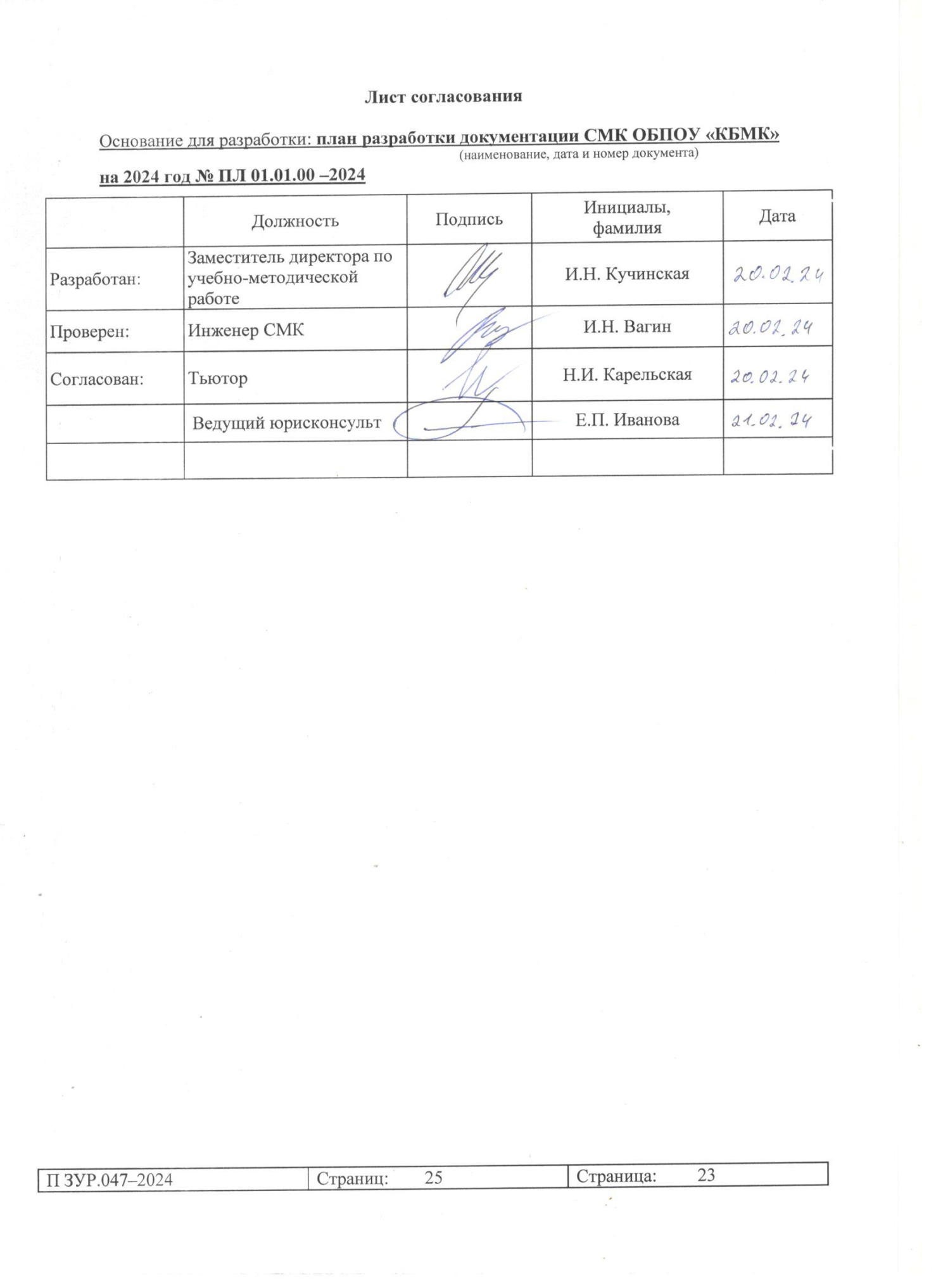 Лист согласованияОснование для разработки: план разработки документации СМК ОБПОУ «КБМК»                                                                                                         (наименование, дата и номер документа) на 2024 год № ПЛ 01.01.00 –2024Лист ознакомленияС положением (стандартом, инструкцией, методикой и т.д.) ознакомлен:Лист регистрации измененийОбластное бюджетное профессиональное образовательное учреждение«Курский базовый медицинский колледж»Система менеджмента качестваПоложения. Область применения. Нормативные ссылки. Термины, определения и сокращения. 
   1 Общие положения   2  Организация приема в образовательную организацию   3  Организация информирования поступающих   4  Прием документов от поступающих    5  Вступительные испытания    6  Особенности проведения вступительных испытаний для инвалидов и лиц с ограниченными возможностями здоровья    7  Общие правила подачи и рассмотрения апелляций   8  Зачисление в образовательную организациюПриложение А (обязательное)  Форма заявления для поступленияПриложение Б (обязательное) Образец Согласия на обработку персональных данных поступающего (субъект),  законного представителя поступающего (представитель субъекта) персональных данных (для граждан РФ, иностранных  граждан, лиц  без гражданства, в том числе соотечественников, проживающих  за рубежом)Приложение В (обязательное) Порядок учёта  результатов освоения поступающими образовательной программы  основного общего или среднего общего образования, указанных в представленных поступающими документах об образовании и (или) документах об образовании и о квалификацииПриложение Г(обязательное)Оценка результатов вступительных испытаний.Приложение Д (обязательное) Согласие на зачисление в ОБПОУ «КБМК»Лист согласованияЛист ознакомленияЛист регистрации изменений335671010111216171920212223232425Фамилия ____________________________________Гражданство: ____________________________Имя ________________________________________Документ, удостоверяющий личность _______Отчество _________________________________________________________№ _________________Дата рождения _______________________________Когда и кем выдан _______________________Место рождения _____________________________________________________________________________________________________________«_____» ________ 20____ г._________________________________________               (подпись)         (расшифровка подписи)«_____» ________ 20____ г._________________________________________               (подпись)         (расшифровка подписи)ОтметкиКоличество отметокСуммарное значениеСредний балл5Общая сумма / общее количество отметок4Общая сумма / общее количество отметок3Общая сумма / общее количество отметокОбщее количество: Общая сумма:Средний балл:Наименование показателейНаименование показателейРезультат вступительного испытанияПрофессиональная склонность к работе с людьмиУровень эмпатииРезультат вступительного испытанияярко выраженнаявысокийпрошёлярко выраженнаясреднийпрошёлярко выраженнаянизкийпрошёлсредний уровень высокийпрошёлсредний уровень среднийпрошёлсредний уровеньнизкийпрошёлслабо выраженнаянизкийНе прошёлслабо выраженнаяочень низкийНе прошёлне выраженанизкийНе прошёлне выраженаочень низкийНе прошёлНаименование показателейНаименование показателейРезультат вступительного испытанияобъёмно-пространственное решение моделиПохожесть общей формы и отдельных деталейРезультат вступительного испытанияПередано с высокой точностьюПолностью соответствуют модели прошёлПереданоЧастично соответствуют моделипрошёлНе переданоНе соответствуют моделиНе прошёл«_____» ________ 20____ г._________________________________________               (подпись)         (расшифровка подписи)«_____» ________ 20____ г._________________________________________               (подпись)         (расшифровка подписи)ДолжностьПодписьИнициалы, фамилияДатаРазработан:Заместитель директора по учебно-методической работеИ.Н. КучинскаяПроверен:Инженер СМКИ.Н. ВагинСогласован:Тьютор Н.И. КарельскаяВедущий юрисконсультЕ.П. ИвановаФамилия,  инициалыДата ознакомленияПодписьНомер измененияНомера страницНомера страницНомера страницНомера страницВсегостраницДатаОснование дляизменения и подпись лица, проводившегоизмененияНомер измененияизме-нённыхзаменённыханнулиро-ванныхновыхВсегостраницДатаОснование дляизменения и подпись лица, проводившегоизменения